АДМИНИСТРАЦИЯ КОЛПАШЕВСКОГО РАЙОНАОТДЕЛ СОЦИАЛЬНОЙ СФЕРЫКирова ул., 26 г.Колпашсво Томской области 636460 и ел. (38-254) 5- 29-38, факс (38-254)5-35-37  электронный алрес: Мритптзк.роу.ги ОКПО 02377826 ОТГН 1037000408048 ИНН 7007001510 КПП 700701001№ от 15.07.2011Начальнику организационного отдела Н.П. ЦарегородцевойИнформацию по проведенным проверкам Колпашевской городской прокуратурой в 2010г. предоставить не можем, в связи с отсутствием точной информацией по срокам и темам проведения проверок, а также в связи с отсутствием актов по проведённым проверкам.Начальник отдела социальной сферы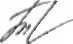 Т.Б. БардаковаГ.А. Калинина 5 28 30